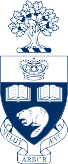 Department of Health and Society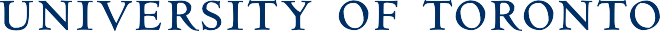 S C A R B O R O U G HDepartment of Health and Society Essay Award–2023 application formThe Department of Health and Society Essay Award of $200.00 will be awarded to three submissions by Black students in a Health Studies program (BA, BSc or Co-op) for submission of an academic writing piece (i.e., a short research paper, literary essay, commentary, or opinion piece) that is 500 words or less on topics provided.Applicant informationApplicant’s Declaration and Authorization: I hereby certify that the foregoing information is complete and accurate statement of my status in my program. I understand I may be required to supply additional documentation if this application is successful and if I am requested to do so. Application materialPersonal include a brief biography about yourself (50 words)Please include your essay below (500 words, 12-point font size, Times New Roman font style, double space)First name:Last name:Student number:Health Studies Major Area:U of T email address (all correspondence will be via this address):Year of study (as of Sept. 2022):Self-IdentificationSelf-IdentificationDo you self-identify as Black?  Yes     No     Do you self-identify as Black?  Yes     No     Completed application checklistCompleted application checklist Applicant information Brief biography about yourself (50 words) Essay (Submissions must be 500 words or less, 12-point font size, 1-inch margins) Submission can be sent to dhsawards@utsc.utoronto.ca by April 3rd, 2023 in PDF format.  Please include “Essay Award Competition_Last Name” in the subject line of your email.  Only one submission is permitted per student for this competition. Applicant information Brief biography about yourself (50 words) Essay (Submissions must be 500 words or less, 12-point font size, 1-inch margins) Submission can be sent to dhsawards@utsc.utoronto.ca by April 3rd, 2023 in PDF format.  Please include “Essay Award Competition_Last Name” in the subject line of your email.  Only one submission is permitted per student for this competition.Signature of Applicant:Date: